T.C.KAYSERİ VALİLİĞİSULAMA BİRLİKLERİ DENETİM KOMİSYONU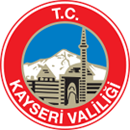 FELAHİYE SULAMA BİRLİĞİ İDARİ VE MALİ DENETİM RAPORURAPOR METNİGİRİŞFelahiye İlçesi Kale Mahallesi Cumhuriyet Meydanı No 51/1 adresinde faaliyette bulunan Felahiye Kayapınar Sulama Birliğinin 2016 yılı işlemleri, Valilik Makamının 26.01.2017 tarih ve E.2157 sayılı Olur’una istinaden, 6172 sayılı Sulama Birlikleri Kanununun 18’inci maddesi kapsamında ‘idari ve mali’ denetimi yapılmıştır.ÖNCEKİ DENETİMKayapınar Sulama Birliğinin 6172 Sayılı Kanun gereği Vali Yardımcısı Baha BAŞÇELİK Başkanlıda oluşturulan komisyonca 2015 yılı “ İdari ve Mali” denetimlerinin yapıldığı, ayrıca DSİ İç Denetim Birimi Başkanlığı elemanlarınca 2016 yılında İdari ve Teknik Denetime tabi tutulduğu görülmüştür.SULAMA BİRLİĞİ HAKKINDA GENEL BİLGİFelahiye Sulama Birliği’nin Ana Statüsü, 6172 sayılı Kanunun uyarınca 29.04.2013tarihli Bakanlık Olur’u ile yürürlüğe girmiştir. Felâhiye Sulama Tesisi’nin işletme, bakım ve yönetim sorumluluğu 17.07.2013tarihli Bakanlık Olur’u ile Felahiye Sulama Birliği’ne devredilmiş olup devir protokol tarihi 26.09.2014’dır.FELAHİYESULAMA BİRLİĞİNİNDEVRALDIĞI TESİSLERE İLİŞKİN GENEL BİLGİLERBirlik 23.11.2015 tarihli olağan meclis toplantısı kapsamında yönetim kurulu, denetim kurulu üyelerini tekrar seçmiştir. Yapılan son seçim öncesi ve sonrası kurul yapısı aşağıdaki gibidir; Sulama birliği başkanı Kayseri 1. İdari Mahkemesinin 25.07.2014 ve 2014/67 sayılı kararı ile Ali KARATAŞ başkan olmuştur.Musa KARADUMAN Denetim Kurulu Asıl Üyesi olmasına rağmen aynı zamanda Yönetim Kurulu Yedek Üyesi olarak seçilmiş.Aziz CANLI Denetim Kurulu Asıl Üyesi olmasına rağmen anı zamanda Yönetim Kurulu Yedek Üyesi seçilmiş.Birlik müdürü ve birlik saymanı hakkındaki bilgiler aşağıdaki gibidir.Sulama Birliğinin Gayri Menkul Varlığı: Sulama Birliğinin bina varlığına aşağıdaki tabloda yer verilmiştir.Alet, Ekipman ve Makine-Araç Varlığı: Sulama Birliğinin alet, takım ve araç- makine varlığına ilişkin bilgiler aşağıdaki gibidir.3. DENETİME İLİŞKİN TESPİTLER3.1. İDARİ DENETİME İLİŞKİN TESPİTLER3.1.1. Birlik Meclisine İlişkin Tespitler3.1.1.1. Yönetim ve Denetim Kurulu Seçimi ve Seçim Dönemine İlişkin Tespitler:Felahiye İlçe Seçim Kurulu Başkanlığının 04.12.2013 tarihli yazısının ekinde Meclis Seçim Tutanağına göre 15 kişilik Meclis seçimi geçekleşmiştir.23.11.2015 tarihli meclis kararı ile Yönetim ve Denetim Kurulu üyeleri asil ve yedek üyeleri olarak 2yıl görev yapmak üzere tekrar seçilmiştir. Fakat 13.11.2015 tarihinde yapılan Yönetim ve Denetim Kurulu oy pusulaları incelendiğinde Yönetime aday olan kişinin aynı zamanda Denetime de aday olduğu ve seçildiği tespit edilmiştir.  Başkan ve sayman Oy pusulalarını tam olarak bilmediklerini düzelteceklerini beyan etmişlerdir. Seçimlerin gizli oy açık tasnif usulü yapılmıştır.Yönetim ve Denetim Kurulu üyelikleri yapısındaki Aziz CANLI ve Mehmet CANLI akraba oldukları tespit edilmiştir.3.1.1.2.Sulama Birliğinin Görev Alanındaki Yerleşim Yerlerine Göre Birlik Meclisi Üye Seçimine İlişkin Tespitler:Felâhiye Sulama Birliği’nin Ana Statüsü’nün14’üncümaddesine göre Birlik görev alanındaki yerleşim yerlerine göre olması gereken ve İlçe Seçim Kurulunun 04.12.2013 tarihli Kararı’na göre seçilmiş olan meclis üye sayıları aşağıdaki gibidir.3.1.1.3. Borçlu Meclis ÜyeleriSulama Birliği meclis üyelerinin, sulama birliğine olan borçları gecikme faizleri dâhil aşağıdaki gibi olup, Birlik Ana Statüsünün 34. maddesine göre “Birliğe borcu olanlar ile kendi dönemlerine ilişkin hesapları ibra edilmemiş olan yönetim kurulu üyeleri, denetim kurulu üyesi olamaz. Düzenlemesinden hareketle borçlular arasında yönetim ve denetim kurulu üyelerinin bulunmadığı anlaşılmıştır. Borçlu meclis üyelerinden seçime katılan olmamıştır.2016 yılından 2017 yılına borçlular listesinde Borçlu Meclis Üyesi olmadığı tespit edilmiştir. Fakat 2016 yılı gelir kesin hesabına göre 2017 yılına 10. 196. 07 TL alacaklı devrettiği tespiti yapılmıştır. 3.1.1.4Meclis Toplantılarına KatılmayanlarYapılan incelemelerde birlik toplantılarına üst üste iki kez katılmayan üyeler olduğu, ancak üyeliklerinin düşürülmediği tespit edilmiştir. Konuyla ilgili olarak Birlik Başkanı “ İki Meclis toplantısına mazeretsiz katılmayanlar meclis üyeliğinden düşürülür, şeklinde beyanda bulunulmuştur.  Meclis toplantılarına iki kez katılmayan Hacı Ömer DUMLU Meclis üyeliğinden düşürülmüş ve yerine Mehmet CANLI getirilerek, yönetime asıl üyesi olarak seçilmiştir. İlçe seçim kurulu seçim sonuç tutanakları incelendiğinde Mehmet CANLI ve Gürsel KISIR’ın (5) oy aldıkları fakat Başkanın Meclis Üyeliğine Mehmet CANLI’yı çağırdığı ve Gürsel KISIR’dan muvafaakatname almadıkları Huzur hakkı ödedikleri tespit edilmiştir.3.1.1.5.Birlik Meclisi Toplantılarına İlişkin TespitlerBirlik meclis karar tutanakları; 6172 sayılı Kanunun 6. Maddesinin 12. fıkrası ve Çerçeve Ana Statü’nün 26.maddesi kapsamında nitelikli çoğunlukla alınması gereken kararlar ve Çerçeve Ana Statü’nün 23., 24., ve 25. maddeleri kapsamında belirlenen toplanma usulü,  sadece meclisçe alınabilecek ve meclisçe yetki verilmesi üzerine hayata geçirilmesi mümkün olan kararlar göz önüne alınarak değerlendirilmiş olup aşağıdaki tespitlere varılmıştır. Meclis toplantıları mevzuatta belirtilen zaman dilimlerinde Nisan ve Kasım ayında yapılmıştır.Meclis tutanaklarında katılımcı bilgileri ve kaç katılımcı olduğu ifade edilmiş, ayrıca hazirun tutulmuşturGözlemcilerin katılması halinde ise katılan gözlemcilere ve kurumlarına ait bilgilere yer verilmiş hazirunlarda ise gözlemci için imza hanesi açılmıştır.Sulama ücret ve ceza tarifelerinin onaylanması gibi nitelikli çoğunluğun zorunlu olduğu kararlarda kararların oybirliği ile mi veya kaç kabul kaç ret oyu ile verildiğine dair bir açıklama bulunmaktadır.Yıllık Faaliyet Raporu Toplantılarına Birlik Başkanınca başkanlık edilmiştir. Gündem yazılı, sesli ve görsel araçlardan en az birisiyle duyurulmuştur.Yönetim ve denetim kurulunu denetlemek ve ibra etmek konusunda denetim kurulu raporlarının birlik meclisine sunulduğuna açıklama bulunmaktadır.Kesinleşen meclis karar özetleri, birlik görev sahasına duyurulmamıştır. Kararlar, DSİ Bölge Müdürlüğüne yazılı olarak gönderilmiştir.3.1.1.6.Ana Statü Madde 60 Gereği Birlikçe Çıkarılması Gereken Yönetmeliklere İlişkin TespitlerAna Statü madde 43, 44 ve 60. Madde hükümlerine istinaden birlikçe 08.04.2016 ve 25.11.2016 tarihinde yapılan meclis toplantısı ile aşağıda yer verilen yönetmeliklerin çıkarıldığı tespit edilmiştir. Personel Yönetmeliği25.11.2016Mali İşler Yönetmeliği08.04.2016Harcama BelgeleriYönetmeliği08.04.2016Tahakkuk Tahsilat Ceza usul esaslarına dair yönetmenlik 08.04.201608.04.2016 tarihli meclis toplantısında kabul edilerek yürürlüğe giren Tahakkuk Tahsilat Ceza usul esaslarına dair yönetmenliğin 14. Maddesinde “Tüm ürünlerde beyanname zamanı 01- 29 Nisan tarihleri arasındadır.” Hükmü mevcut olmasına rağmen 08.04.2016 tarihli meclis kararının 6.maddesinde beyannamelerin son gününün 27.04.2016 tarihi olmasına oy birliğiyle karar verildiği tespit edilmiştir. Ayrıca birlik başkanlığının 03.04.2017 tarih ve 18 sayılı belediye başkanlığına yazdığı yazının ekinde 2017 sulama beyannamelerinin verilmesinin son  tarihi olarak 20.04.2017 diye ilan edilmiş.Bu tarihten sonra beyanname verenlere % 50 gecikme yansıtılacağı duyurulmuştur.Tahakkuk Tahsilat Ceza usul esaslarına dair yönetmenliğin 16.maddesinde geçen mesaha listelerinin muhtarlığa ve belediye başkanlığına yapılan tebligat arazi sahiplerine yapılmış sayılır.Muhtarlık veya belediye başkanlığı bu tebligatı ilan etmekle mükelleftir hükmüne de uyulmamıştır.Aynı yönetmenliğin 34.maddesin de cezaları uygulamaya birlik yönetim kurulu yetkilidir hükmü mevcut olmasına rağmen bu hükmede uyulmamış başkan tek başına karar vermiştir.25.11.2016 tarihli meclis toplantısı ile kabul edilerek yürürlüğe giren personel yönetmenliğinin 12.maddesinde geçen sosyal yardımlar ve tazminatların 2016 yılı ücret bordroları incelendiğinde personele bu sosyal yardım ve tazminatların  ödenmediği tespit edilmiştir.Ayrıca özlük dosyalarındaki sözleşmeler incelendiğinde personelin “fazla mesai yapılması halinde fazla mesainin her 1 saati karşılığında normal saat ücretinin %50 fazlası ödenir hükmü mevcut olup 2016 yılı ücret bordroları incelendiğinde fazla mesainin ödenmediği tespit edilmiştir.Teşkilat şemasının geçen zamana rağmen çıkarılmamıştır.3.1.1.7. Başkan Vekili Seçimine İlişkin Tespit:Ana Statü Madde 38 gereği meclis başkan vekili olarak Murat APAYDIN 25.11.2015 tarihli yönetim kurulu kararı ile 	vekil tayini yapılmıştır3.1.1.8.Yönetim Kurulu Üyeleri, Birlik Başkanı ve Denetim Kurulu Üyelerine Ödenmesi Gereken Huzur Haklarına İlişkin TespitlerFelahiye Sulama Birliği Meclisi’nin  23.11.2015 tarihli meclis toplantısı gündem maddesi 14.kapsamında huzur hakları hakkında, Birlik başkanına brüt asgari ücretin ödenmesi, yönetim kurulu üyelerine brüt asgari ücretin ¼  oranında aylık huzur hakkı ödenmesine , denetim kurulu üyelerine asgari ücretin 1/3 oranında yılda bir defa ödemesi yapılmasına karar verildiği tespit edilmiştir. Yapılan ödemelerin alınan kararlarla uyumlu olduğu tespit edilmiştir.Birlik organlarının aldıkları ücretler ile ödenebilecek en yüksek ücretlere aşağıda yer verilmiştir.Birlik Meclisinin dönem başı (Kasım) toplantılarında huzur hakları belirlenmemiştir. Huzur hakları belirlenirken alınan kararlarda yer verilen ifadeler mevzuatla bire bir uyumludur. Denetim ve yönetim kurulu üyelerine “toplantı başına” huzur hakkı verilmesi kararlaştırılmıştır.Huzur hakkı ödemelerine ilişkin İşletme ve Bakım dairesi Başkanlığı’nın 08/12/2015 tarih ve 811236 sayılı yazısı eki Gelir İdaresi Başkanlığı’nın görüş yazısı dikkate alınarak yasal kesintiler yapılmıştır.3.1.2. Yönetim Kuruluna İlişkin TespitlerBirlik Yönetim Kurulunun Birlik Ana Statünün 33’üncü maddesi gereği her ay en az iki defa olmak üzere toplanması gerekmektedir. Felâhiye Sulama Birliği Yönetim Kurulu 2016yılında29kez toplanarak23 adet karar almıştır. Birlik Yönetim Kurulunun 2016 yılında yaptığı toplantılar incelendiğinde, toplantı nisabı ve karar yeter sayısının Birlik Ana Statüsü’ne uygun olduğu görülmüştür. Yönetim kurulu karar defteri incelendiğinde ana statünün 52.maddesinde gecen “Her yıl bütçesinin kesin hesabı, birlik başkanı tarafından hesap döneminin bitiminden sonra Mart ayı içinde yönetim kuruluna sunulur.” Hükmüne uyulmadığı Mart ayında kesin hesabın yönetim kurulunda görüşülmediği tespit edilmiştir. Ayrıca anastatünün 49.maddesinde gecen “Birlik başkanı tarafından hazırlanan bütçe tasarısı en geç Ekim ayının birinci gününden önce yönetim kuruluna sunulur. Yönetim kurulu, bütçeyi inceleyerek görüşüyle birlikte Kasım toplantısında meclise yazılı olarak sunar.” İfadesine de uyulmadığı tespit edilmiştir.Yönetim kurulunun 03.10.2016 tarihli kararında sulama ücret tarifesinin belirlendiği tespit edilmiştir. Oysaki Ana statünün 26.maddesinde “Birlik meclisi, üye tam sayısının salt çoğunluğuyla toplanır, salt çoğunluğun sağlanamaması durumunda, toplantı yedi gün sonraya ertelenir ve bu toplantıda çoğunluk aranmaz. Her iki durumda da toplantıya katılanların salt çoğunluğuyla karar alınır. Ancak, birliğin iç ve dış kaynaklı kredi kullanması, su kullanım hizmet bedelinin tespiti, cezaların tayini ve katılım payının belirlenmesine ait kararlarda birlik meclisi üye tam sayısının üçte ikisinin oyu aranır. Su kullanım hizmet bedelinin tespiti için meclisin üçte iki çoğunluğuyla karar alınamaması durumunda, 6172 sayılı Kanun’ da belirtilen Bakanlar Kurulu Kararı ile yürürlüğe konulan yılı sulama ve kurutma tesisleri işletme ve bakım ücret tarifelerinde dekar başına tespit edilen en düşük bedel kabul edilmiş sayılır. Hükmüne de uyulmadığı meclisin devre dışı bırakıldığı tespit edilmiştir.3.1.3. Denetim Kuruluna İlişkin TespitlerBirlik Ana Statüsü’nün 35’inci maddesinin birinci fıkrasının (a) bendi uyarınca birlik denetim kurulunun, Başkan ve yönetim kurulunun görevlerini mevzuata uygun olarak yürütüp yürütmediğini, yapılan harcamaların meclis ve yönetim kurulu kararları ile mevzuata uygun olup olmadığını birlik meclisi adına denetleyerek rapor hazırlamak ve birlik meclisine sunmak olduğu belirtilmiştir.(Olası tespitlerBirlik denetim kurulu meclis olağan toplantılarından bir hafta önce en yaşlı üye tarafından belirlenen gün ve saatte toplanmıştır.Kurul üyeleri huzur hakkı almasına rağmen denetim kurulu raporu düzenlememektedir.Denetim kurulu toplanmasına rağmen yaptığı denetimi rapor değil tutanak formatında hazırlamaktadır.Kurul raporları meclisle paylaşılmıştır.)3.1.4. Birlik Teşkilatına İlişkin Tespitler6172 sayılı Kanun’un 14 Birlik Ana Statüsü’nün43. ve 44. maddelerine göre birlik teşkilatlanması ve personel istihdam şekli incelenmiştir.Sulama Birliğinin personel yapısına ilişkin bilgiler aşağıdaki gibidir, Birlik müdürü istihdam edilmemiştir. Sayman istihdam edilmiş olup işletme fakültesi mezunudur. Birlik personel yapısı işletme talimatında belirlenen kriterleri karşılamaktadır. Birlik çalışanlarının İş Sağlığı Güvenliği Eğitimi almadığı tespit edilmiştir.2016 yılı içerisinde birliğe yeni personel alımı yapılmadığı tespit edilmiştir. İşe alınan personelin işe alım usulünün İşletme ve Bakım Dairesi Başkanlığı’nın 06/10/2015 tarih ve 650504 sayılı yazısına istinaden “Kamu Kurum ve Kuruluşlarına İşçi Alınmasında Uygulanacak Usul ve Esaslar Hakkında Yönetmelik” kapsamına uygun olmayarak İŞ-KUR aracılığıyla yapılmadığı tespit edilmiştir. ) Birlik müdürünün istihdam edilmemiş olduğu tespit edilmiş olup birlik işletmesi/su dağıtım planlaması vb. hizmetlerin nasıl görüldüğü konusunda birlik başkanı “Su dağıtım görevlisi Mahir YILDIRIM tarafından yapılmaktadır. Şeklinde beyan vermiştir. Aynı zamanda Mahir YILDIRIM’ ın Bilgisayarında sulama takip dosyası oluşturduğu kişilerin hangi vanadan hangi saatte hangi tarihte kaçıncı suyu alacağı planlaması yapıldığı ve su alan kişilere de imza karşılığı verdiği tespit edilmiştir.  3.1.5. Birlik Bütçesi ve Birlikten Olan Kurum Alacaklarına İlişkin Tespitler3.1.5.A 2016Yılı Bütçesi Genel Bilgi:Sulama Birliğinin 2016 Yılı bütçesi 20.01.2016 tarihinde Bölge Müdürü tarafından onaylanmıştır. 2016 Yılı Kesin hesapları ise 10.04.2017 tarihinde Birlik Meclisince onaylanmıştır.23.11.2015 tarihli meclis kararı ile kabul edilen 2016 yılı bütçesi tahmini geliri 277.500 TL, tahmini gideri 277.500 TL olarak kabul edilmiştir. Meclis kararıyla kabul edilen giderler ve gelirler bütçesi ile DSİ 12. Bölge Müdürlüğünün onayladığı giderler ve gelirler bütçesi uyuşmamaktadır.Bütçe onay için DSİ’ye gönderilmiş ve Birlik bütçesi DSİ Bölge Müdürü tarafından onaylanmıştır.Bütçeye ayrıntılı harcama programları ile finansman programları eklenmiştir.Meclis onayına sunulan bir çalışma programı bulunmaktadır. 6172 7/5-h, ı, i bentlerine uygun ödenek ayrılmamıştır.Kesin Hesaplar meclise sunulmuştur. Kesin hesaplar Nisan ayı içerisinde meclisçe kabul edilmiştir.Kesin hesapların bir örneği DSİ Bölge Müdürlüğüne gönderilmiştir. Meclisçe onaylanan bütçe ile DSİ Bölge Müdürünce onaylanan bütçe arasında uyumsuzluk vardır.3.1.5.B.Birlik Bütçesi Gerçekleşmeleri, Bakım Onarım Giderleri ve Personel Giderleri Konusundaki Tespitler.2016 Yılı Bütçesinin Gerçekleşme Oranları2016 Yılı Personel Giderleri aşağıdaki gibidir,Bütçe ve kesin hesapların incelenmesi sonucunda huzur haklarının, personel giderleri içerisinde gösterilmemesi konusunda birlik saymanı uyarılmıştır. Yılı bütçe gerçekleşmeleri incelendiğinde personel giderlerinin yasal sınırın üzerinde olmadığı tespit edilmiştir.6172 Sayılı Kanunun 14.maddesine uygun olarak yeniden hesaplanan personel giderlerinin ise aşağıdaki gibi olması gerektiği tespit edilmiştir. Felahiye Birliği Bakım –Onarım Bütçesi Giderleri aşağıdaki gibidir; 2016 yılı bütçesinde bakım onarıma ayrılması gereken ödenek ayrılmadığı tespit edilmiştir.Sulama Birliği bakım onarım bütçesi gerçekleşmesi aşağıdaki tabloda verilmiştir.3.1.5.C. Sulama Birliğinden Olan DSİ Alacaklarına İlişkin Tespitler.12. Bölge Müdürlüğü Strateji Şube Müdürlüğünden alınan bilgilere göre Birliğin DSİ Genel Müdürlüğü’ne olan yatırım geri ödeme, BAK-ONAR ve yenileme projeleri borçları bulunmamaktadır.3.1.6.Sulama Birliğinin Ekonomik Durumuna İlişkin Tespitler3.1.6.A. Birliğin Tahakkuk/Tahsilat Durumuna İlişkin TespitlerSulama Birliğinin tahakkuk etmiş ancak tahsil edilmeyen alacaklarının durumuna aşağıda yer verilmiştir.Mükellef Alacak Listesine göre birliğin 2017 yılına alacak faizi dâhil 10.196,07 TL toplam alacağının olduğu bu alacağın 0-TL tutarındaki kısmının ise yapılandırma kapsamına alındığı tespit edilmiştir. Bu alacağın tamamı 2017 yılı içinde tahsil edilmiştir.Su kullanım hizmet bedeli tahakkuk/tahsilat oranının 2016 yılında % 94,48 olarak gerçekleştiği ilgili yıl Bütçe Gelir Kesin Hesaplarının incelenmesi sonucunda tespit edilmiştir. Tahakkuk/tahsilat oranının düşüklüğü konusunda birlik saymanı, “Tahsilatın düşük olmadığı.” şeklinde beyanda bulunmuştur. Su kullanım hizmet bedeli alacakları ile ilgili olarak birlik saymanına tahsilatı artırmak için ne tip önlemler alındığı – erken ödeme indirimi gibi uygulamaları olup olmadığı sorulmuş olup, birlik saymanı“2.ürüne % 20 indirim uygulaması yapıyoruz ”şeklinde beyanda bulunmuştur. Birlik alacaklarına gecikme faizi uygulanmaktadır.3.1.6.B. Birlik Gelirlerinin Yönetilmesine İlişkin Tespitler 	Birliğin mevzuat kapsamında elde etmesi gereken gelirlerinin gerçekleşme durumu aşağıda yer verildiği gibidir,2016 yılı gelir kesin hesabı cetveli incelendiğinde su kullanım hizmet bedeli gelirleri dışında katılım payı, bağış, gecikme zammı, idari para cezaları gelirlerine rastlanmıştır. 4 kalemin toplamı ise 49.329,89 TL dir.2016 yılı gelir kesin hesap cetveline göre tahmini bütçesi 277.500 TL, 2015 yılından devreden gelir tahakkuku 4.754,22 TL, yılı tahakkuku 180.272,85 TL, Toplam tahakkuk 185.027,07 TL, yılı tahsilatı 174.831,00 TL, gelecek yıla devreden alacak 10.196,07 TL olarak tespit edilmiştir.2016 yılı gider kesin hesap cetveline göre toplam gider 124.686,71 TL, personel gideri46.131,10TL, bakım onarım gideri 10.629,75TL, SGK gideri 10.379,60 TL, Huzur hakkı gideri 41.175,00TL, Mal ve hizmet alımı gideri 16.371,26TL olarak tespit edilmiştir.3.1.6.B.1.Katılım Paylarına İlişkin Tespitler Birlik ana statüsünde (veya meclisi kararı ile usulüne uygun olarak belirlenen katılım payı) tutarı 17TL’dir. Toplam katılım payı 42 423,12 TL olup, tamamı tahsil edilmiştir.Meclisçe belirlenen katılım payları 2/3 çoğunlukla kararlaştırılmıştır.Katılım payı mevzuata uygun olarak belirlenmiştir.Katılım payları tahsil edilmektedir.3.1.6.B.2.Ceza Tarifelerine İlişkin TespitlerBirlik meclisince ceza tarifeleri mevzuata uygun olarak belirlenmiştir. 2016 yılı Kesin hesap verilerine göre tahakkuk edilen cezalar 4 561,62TL olup0TLtutarındaki kısmı ise tahsil edilmemiştir.Başkan yönetim kurulu kararı olmadan idari para cezası kestiği tespit edilmiş olup, Bu şekilde kesilen ceza mevzuata aykırıdır.3.1.6.B.3.Üye Olmayanlara Farklı Fiyat Uygulamasına İlişkin TespitlerSulama birliğinin üye olmayan su kullanıcılarına farklı fiyat uygulamasını hayata geçirdiği tespit edilmiş olup su kullanıcılarına ilişkin sayısal tespitler aşağıda yer verildiği gibidir. Sulama birliğinin üye olmayan su kullanıcılarına farklı fiyat uygulamasını yapmadığı anlaşılmıştır. Ayrıca üye olanlarında hangi arazi üzerinden katılım payı yatırdıklarına bakılmış ve katılım payı yatırılmamış olan araziler için üye olmayan uygulaması yapılmadığı tespit edilmiştir.)3.1.6.C. Birliğin Borçlarına İlişkin Tespitler: Birliğin personeline ve kamu kurumlarına olan borç bilgileri aşağıdaki tabloda yer verildiği gibidir,Sulama birliğinin toplam 0 TL tutarında borcu bulunmaktadır.3.1.7. Su Kullanım Hizmet Bedeline İlişkin TespitlerBirlik meclisince 23.11.2015tarihli meclis toplantısında onaylanan 2016yılı Su Kullanım Hizmet bedelleri aşağıdaki tabloda yer verildiği gibidir,Su kullanım hizmet bedellerinin dönem başı ve bütçenin belirlendiği toplantı olan Kasım toplantısında belirlendiği anlaşılmıştır.23.11.2015 tarihli meclis kararı ile Su kullanım hizmet bedellerinin belirlendiği anlaşılmıştır. Fakat Mesaha ve Tahakkuk cetveli incelendiğinde (da) 7,5TL hububat2 adı altında 2916,85TL Tahakkuk ettiği bunun ise Başkandan alınarak Birliğe Gelir kayıt edilmesi gerekmektedir. 3.1.7.A. Su Kullanım Hizmet Bedeli Onaylarında Nitelikli Çoğunluğun Sağlanıp Sağlanmadığına İlişkin Tespitler2016 yılı su kullanım hizmet bedellerinin üye sayısının 2/3’ünü karşılar nitelikte kabul edildiği tespit edilmiştir3.1.7.B. Hizmet Bedellerinin Bakanlar Kurulu Kararlarında Yer Verilen İndirim ve Uygulamalara Uygun Olup Olmadığına İlişkin Tespitler 2016 yılına ait Su Kullanım Hizmet bedelinde kullanılan tarifelere ait toplam ürün bazında tahakkuklarını gösteren  “DSİ’ce İşletilen Sulamalarda Sulanan Alanlar ve Çeşitleri” (25 No’ lu Form) formu ve tahakkuk cetvelleri ve tahsilatlarda yer verilen fiyatlandırmalarla uyumlu olduğu tespit edilmiştir. Ayrıca Eşik bedel altında ücretlendirme yapılmıştır.3.1.8. Sulama Birliği Tarafından Tutulan Defter ve Kayıtlara İlişkin TespitlerSulama Birliği tarafından tutulan defterlere ilişkin bilgiler aşağıdaki gibidir, Meclis Karar ve Yönetim Kurulu Karar Defteri gibi defterlerin düzenli tutulmadığı ve defter üzerine bilgisayar çıktılarının yapıştırıldığı tespit edilebilmiştir.3.2. MALİ DENETİME İLİŞKİN TESPİTLER1-Yönetim Dönemi Kesin Hesabı Defter ve cetvellerin tam olmadığı, imza eksiklerin olduğu görülmüştür. 98 nolu yevmiyenin olmadığı tespit edilmiştir.2-31.08.2016 tarih ve 153 nolu yevmiye ile Birlik Başkanına ödenen 28.80 TL fazla tutarın 30.09.2016 tarih ve 178 yevmiye ile huzur hakkı ödemesinden kesinti yapılarak ödendiği görülmüş olup, 140 kişilerden alacaklar hesabının çalıştırılmadığı görülmüştür.3-Maaş ve ikramiye ödemelerinin avans hesabı çalıştırılarak ödendiği, onay belgelerinin alınmadığı, kapatma işlemlerinde ödeme emri belgesinin ayrı ayrı düzenlendiği tespit edilmiştir.4-Ödenek aktarmalarında yönetim kurulu kararının bulunmadığı,  gerçekleştirme görevlisi ile muhasebe yetkilisi aynı kişi imzası ile ödeme emri belgesi düzenlendiği, doğrudan teminlerde onay belgesi, teklif ve piyasa araştırma tutanağı belgelerinin bulunulmadığı görülmüştür.   5-Birlik hizmetleri için günü birlik çalıştırılanlara işçilik ücretlerinin ödenmesinde harca talimatının alınmadığı, mutemet dilekçesinin bulunmadığı, paranın ödemesine dair harcama pusulasında imza bulunmadığı görülmüştür.6-Gider yapılan ödeme emri belgelerinin muhasebe işlem fişi ile yapıldığı görülmüştür. Ödeme emri belgelerinde imza eksikliklerin bulunduğu tespit edilmiştir.7- Birlik Başkanı ve Yönetim Kurulu Üyelerine ödenen huzur hakkı ücretlerinin çeşitli ödemeler bordrosunun konmadığı tespit edilmiş ve paranın ilgili kişilerin hesaplarına aktarılmadığı, bütçe emanetine alınarak muhasebe yetkilisince bankadan ilgili paranın çekilerek elden ödendiği tespit edilmiştir. Resmi dairelere ve hizmet alımı için yapılan bütün ödemelerin banka hesaplarına aktarılmayıp, muhasebe yetkilisi tarafından paranın birlik hesabından çekilerek elden ödendiği tespit edilmiştir.DEĞERLENDİRME SONUÇ VE ÖNERİLER1-Yönetim Dönemi Kesin Hesabının defter ve cetvellerinin imzalı ve tam olmasının sağlanması. 2- Ödeme evraklarında Harcama Belgeleri Yönetmeliğinde belirtilen evrakların eksiksiz olarak hazırlanarak, eksikliğe mahal verilmemesi ve evraklarda eksik imza olmamasına azami dikkat edilmesi.Gerektiği sonucuna varılmıştır.01.10.2017			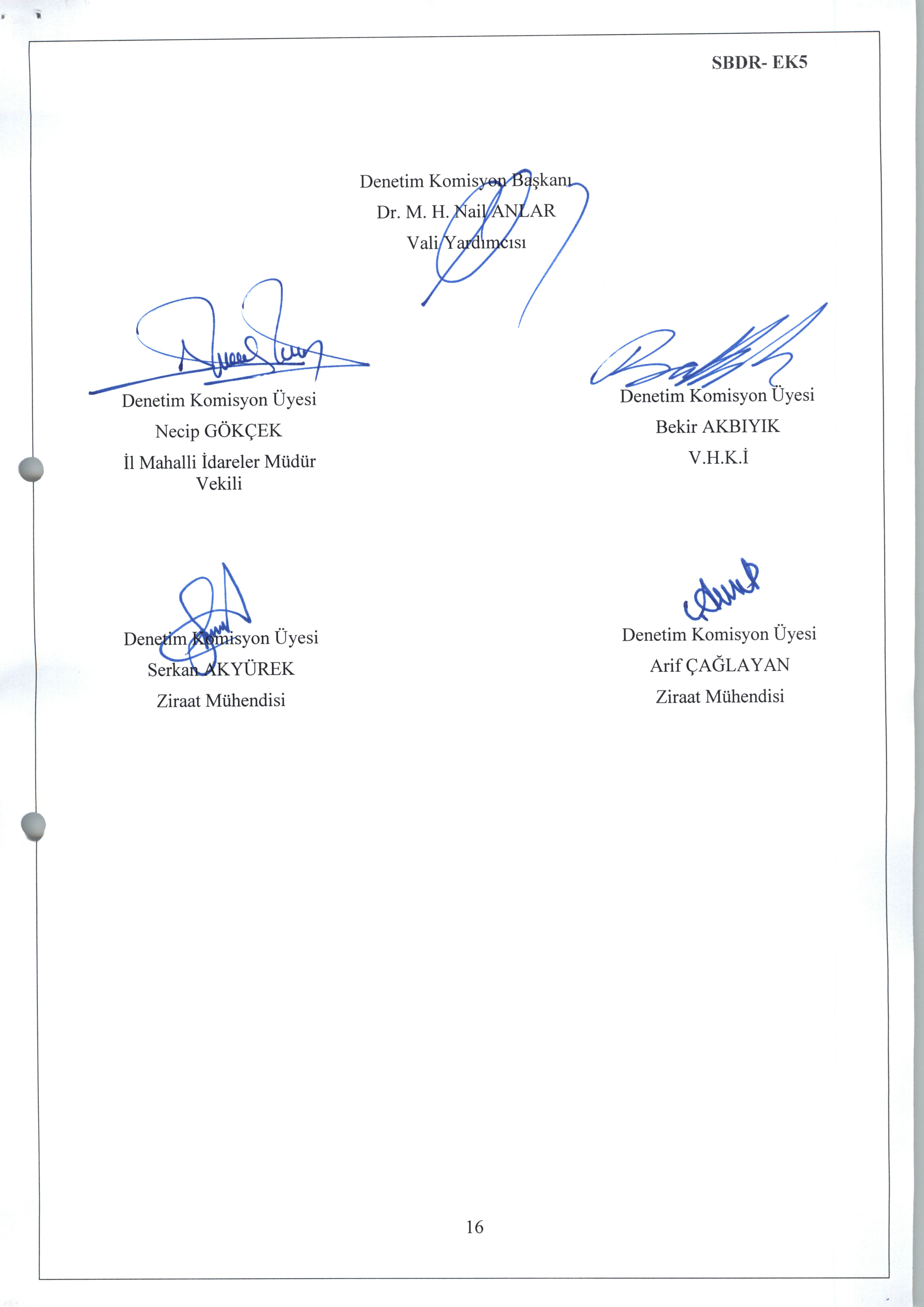 
Vali  YardımcısıRAPOR YILI : 2016YeriKale Mahallesi Cumhuriyet Meydanı No 51-1İşletmeye Alındığı Yıl2014Devir Yılı (Bakanlık Olur tarihi)Su KaynağıÖzderesi	Net Sulama Alanı (cazibe (ha)  pompaj (ha) ayrı ayrı belirtilip toplam yazılacaktır)Cazibe: 710haNet Sulama Alanı (cazibe (ha)  pompaj (ha) ayrı ayrı belirtilip toplam yazılacaktır)Pompaj: 0 haNet Sulama Alanı (cazibe (ha)  pompaj (ha) ayrı ayrı belirtilip toplam yazılacaktır)Toplam: 710 haSu Temini (Cazibe/Pompaj) Cazibe					Şebeke TipiKapalı sistemProjesinde Önerilen Sulama YöntemiYağmurlama+KaliforniaMevcut Sulama Yöntemi Yağmurlama Adı SoyadıGöreviMevcut Durumİlk Seçim Dönemi ile Son
Seçim Dönemi Arası (Örn.08.11/2012- 06.12/2016 arası)Ali KARATAŞYönetim Kurulu BaşkanıDevam 25.07.2014Mustafa COŞKUNYönetim Kurulu Asıl üyeDevam 23.11.2015Osman SEMEYönetim Kurulu Asıl üyeDevam 06.12.2013Mehmet CANLIYönetim Kurulu Asıl üyeDevam  23.11.2015Murat APAYDINYönetim Kurulu Asıl üyeDevam  23.11.2015Aziz CANLIYönetim Kurulu Yedek ÜyeDevam  23.11.2015Şeref  GÜLESERYönetim Kurulu Yedek ÜyeDevam  23.11.2015Musa KARADUMANYönetim Kurulu Yedek ÜyeDevam  23.11.2015Mehmet ÇAĞIRANYönetim Kurulu Yedek ÜyeDevam  23.11.2015Ramazan KARATAŞDenetim Kurulu Asıl ÜyeDevam  23.11.2015Musa KARADUMANDenetim Kurulu Asıl ÜyeDevam  23.11.2015Aziz CANLIDenetim Kurulu Asıl ÜyeDevam  23.11.2015Murat  KESİCİDenetim Kurulu Yedek ÜyeDevam 23.11.2015İhsan KARAŞAHİNDenetim Kurulu Yedek ÜyeDevam 23.11.2015Cevdet DUMLUDenetim Kurulu Yedek ÜyeVefat 23.11.2015GöreviAdı SoyadıMesleğiHizmet SüresiBirlik MüdürüYokBirlik SaymanıAhmet ÇAKIBEYİşletme 02.02.2015Sıra NoBinanın CinsiAdediİktisap Şekli İktisap Yılı1Hizmet Binası 1 Kira 20172Lojman Yok3Depo-Ambar 1 Kira 20174Garaj  YokSıra NoC i n s iMevcut AdetA. Alet ve EkipmanA. Alet ve Ekipman123B.Araç ve MakineB.Araç ve Makine1 Ford Transit Connect Tourneo12 Kanuni ATV 125 13 ExperMarkaAsus Ekranlı Masa üstü bilgisayar14Canon Fotoğraf Makinası15HP lazer yazıcı16Brother yazıcı1Sıra NoYerleşim Birimi AdıSeçilmesi Gereken Meclis Üye SayısıMevcut Birlik Meclis Üye SayısıEksikÜye SayısıEksik Üye Sayısının Kısaca Sebebi1 Felahiye1091Vefat2 Kayapınar550TOPLAMTOPLAM15141TABLO A FELAHİYE KAYAPINAR SULAMA BİRLİĞİ BORÇLU MECLİS ÜYELERİ *TABLO A FELAHİYE KAYAPINAR SULAMA BİRLİĞİ BORÇLU MECLİS ÜYELERİ *TABLO A FELAHİYE KAYAPINAR SULAMA BİRLİĞİ BORÇLU MECLİS ÜYELERİ *TABLO A FELAHİYE KAYAPINAR SULAMA BİRLİĞİ BORÇLU MECLİS ÜYELERİ *TABLO A FELAHİYE KAYAPINAR SULAMA BİRLİĞİ BORÇLU MECLİS ÜYELERİ *TABLO A FELAHİYE KAYAPINAR SULAMA BİRLİĞİ BORÇLU MECLİS ÜYELERİ *TABLO A FELAHİYE KAYAPINAR SULAMA BİRLİĞİ BORÇLU MECLİS ÜYELERİ *TABLO A FELAHİYE KAYAPINAR SULAMA BİRLİĞİ BORÇLU MECLİS ÜYELERİ *TABLO A FELAHİYE KAYAPINAR SULAMA BİRLİĞİ BORÇLU MECLİS ÜYELERİ *
ADI-SOYADI*Üye Kayıt
yılı…yılı.yılıDenetim yılı
İCRA
TAKİPYapılandırmaTOPLAMÜYE--------ÜYE--------ÜYE/ BAŞKAN--------Üye/Yönetim Kurulu Üyesi--------Üye/Denetim Kurulu Üyesi--------TABLO A FELAHİYE KAYAPINAR SULAMA BİRLİĞİ MECLİS TOPLANTILARITABLO A FELAHİYE KAYAPINAR SULAMA BİRLİĞİ MECLİS TOPLANTILARITABLO A FELAHİYE KAYAPINAR SULAMA BİRLİĞİ MECLİS TOPLANTILARITABLO A FELAHİYE KAYAPINAR SULAMA BİRLİĞİ MECLİS TOPLANTILARITABLO A FELAHİYE KAYAPINAR SULAMA BİRLİĞİ MECLİS TOPLANTILARITABLO A FELAHİYE KAYAPINAR SULAMA BİRLİĞİ MECLİS TOPLANTILARITABLO A FELAHİYE KAYAPINAR SULAMA BİRLİĞİ MECLİS TOPLANTILARITABLO A FELAHİYE KAYAPINAR SULAMA BİRLİĞİ MECLİS TOPLANTILARITABLO A FELAHİYE KAYAPINAR SULAMA BİRLİĞİ MECLİS TOPLANTILARITABLO A FELAHİYE KAYAPINAR SULAMA BİRLİĞİ MECLİS TOPLANTILARITABLO A FELAHİYE KAYAPINAR SULAMA BİRLİĞİ MECLİS TOPLANTILARITABLO A FELAHİYE KAYAPINAR SULAMA BİRLİĞİ MECLİS TOPLANTILARITABLO A FELAHİYE KAYAPINAR SULAMA BİRLİĞİ MECLİS TOPLANTILARI25.11.201425.11.201410.4.201510.4.201521.5.201521.5.201523.11.201523.11.20158.4.20168.4.201625.11.201625.11.2016ÜYE AD-SOYADKatıldıKatılmadıKatıldıKatılmadıKatıldıKatılmadıKatıldıKatılmadıKatıldıKatılmadıKatıldıKatılmadıBAŞKAN Ali KARATAŞXXXXXXVural CoşkunXXXXXXMehmet ÇağıranXXXXXXMurat ApaydınXXXXXXMustafa CoşkunXXXXXXCevdet DumluXXXXXXMusa KaradumanXXXXXXRamazan KarataşXXXXXXAziz CanlıXXXXXXMustafa YuşanXXXXXXŞeref GüleserXXXXXXOsman SemeXXXXXXİhsan KaraşahinXXXXXXHacı Ömer DumluXXXXXXMurat KesiciXXXXXXMehmet CanlıBu toplantılarda Meclis üyesi değilBu toplantılarda Meclis üyesi değilBu toplantılarda Meclis üyesi değilBu toplantılarda Meclis üyesi değilXXXXYıl2016 Yılı Ödenebilecek En Yüksek Ücret2016 Yılı Ödenebilecek En Yüksek Ücret2016 Yılı Ödenen2016 Yılı Ödenen01.01-30.06.201601.07-31.12.201601.01-30.06.201601.07-31.12.2016Birlik Başkanına Aylık Ödenen Huzur Hakkı1647*3= 49411647*3=494116471647Yönetim Kurulu Üyelerine Aylık Ödenen Huzur Hakkı 1647/2=823.51647/2=823.5411.75411.75Denetim Kurulu Üyelerine Yıllık Ödenen Huzur Hakkı 1647164716471647SS.NAdı-SoyadıGöreviÖğrenim Düzeyi /Mezun Olduğu BölümSayısıHizmet Süresi1Birlik MüdürüAhmet ÇAKIBEYBirlik Saymanı İşletme     102.02.2015 -2 YılMahir YILDIRIMSu Dağıtım GörevlisiBilgisayar Programcılığı02.02.2015-2 Yılİşletme Mühendisi TeknisyenOperatörTahsildarOnaylanan Toplam BütçeGerçekleşen 
Gelir BütçesiGelir Bütçesinin Gerçekleşme Oranı (%)Gerçekleşen 
Gider BütçesiGider Bütçesinin Gerçekleşme Oranı (%)Gerçekleşen Gelir-Gider Bütçesi Arasındaki Fark27750017483163,00124686,7144,9350 144,29En Son Yılı Gerçekleşen
Bütçe GeliriEn Son Gerçekleşen Bütçe Gelirinin Yeniden Değerlenmiş Tutarı (A)2016 Yılı Gerçekleşen
Personel Gideri (B)2016 Yılı Toplam Personel Giderlerinin En Son Gerçekleşen Yeniden Değerlenmiş Bütçe Gelirine Oranı ( C ),  (C=B x 100 / A)17483118152746 131,1025.41TutarTahsil Edilen Su Kullanım Hizmet Bedeli 125.501,11 Tahsil Edilen Para Cezası 4.561.62 Tahsil Edilen Katılım Payı 42.423.12 Tahsil Edilen Gecikme Zammı 1293.10 TOPLAM   173.778,95Gerçekleştirilen Bakım Onarım Gideri 10.629,75 Yatırım Bedeli Geri Ödemesi 0,00 TOPLAM  10.629,75Yapılan Bakım Onarım Giderlerinin Tahsil Edilen Teşebbüs Gelirlerine Oranı  % 6.11Yılı Bütçesinde Yer Alan Bakım Onarım Ödeneği66.019,25 Yapılan Bakım Onarım Giderinin Yılı Bütçesinde Ayrılan Bakım Onarım Ödeneğine Oranı (Bakım onarım ödeneğinin kullanılma oranı)% 16.10Mükellef SayısıBirlik Üye SayısıÜyelerin Katılım payı Ödedikleri Alan (da)Üye Olmayan Su Kullanıcısı Sayısı% ÜyelikDurumu12512524950100Personele Maaş/Ücret BorcuSGK Prim BorcuEnerji Borcu AnaparaEnerji Borcu ceza+ faizDiğer BorçlarFelahiye Kayapınar Sulama Birliği 2016 Yılı Su Kullanım Hizmet Bedeli*Felahiye Kayapınar Sulama Birliği 2016 Yılı Su Kullanım Hizmet Bedeli*Felahiye Kayapınar Sulama Birliği 2016 Yılı Su Kullanım Hizmet Bedeli*Felahiye Kayapınar Sulama Birliği 2016 Yılı Su Kullanım Hizmet Bedeli*Felahiye Kayapınar Sulama Birliği 2016 Yılı Su Kullanım Hizmet Bedeli*Felahiye Kayapınar Sulama Birliği 2016 Yılı Su Kullanım Hizmet Bedeli*Felahiye Kayapınar Sulama Birliği 2016 Yılı Su Kullanım Hizmet Bedeli*Felahiye Kayapınar Sulama Birliği 2016 Yılı Su Kullanım Hizmet Bedeli*Felahiye Kayapınar Sulama Birliği 2016 Yılı Su Kullanım Hizmet Bedeli*Bitki ÇeşidiBakanlar Kurulu Tarafından Belirlenen Tarife (TL/da
GRUP 2)Bakanlar Kurulu Tarafından Belirlenen Tarife (TL/da
GRUP 2)Birlik Meclisince 
Belirlenen 
Tarife (Tl/da)Birlik Meclisince 
Belirlenen 
Tarife (Tl/da)Birlik Meclisince 
Uygulanan İndirimlerBirlik Meclisince 
Uygulanan İndirimlerÜye OlanlarÜye
 OlmayanlarBitki ÇeşidiCazibe PompajCazibe PompajCazibe PompajHububat1315.00  15.00  30.00  Ayçiçeği15.523.00  23.00  46.00  Yonca23.540.00  40.00  80.00  Mısır23.540.00  40.00  80.00  Fasulye15.540.00  40.00  80.00  Sebze Meyve Bahçesi2650.00  50.00  100.00  Şeker Pancarı27.550.00  50.00  100.00  Patates 2170.00  70.00  140.00  FELAHİYE KAYAPINAR SULAMA  BİRLİĞİFELAHİYE KAYAPINAR SULAMA  BİRLİĞİFELAHİYE KAYAPINAR SULAMA  BİRLİĞİFELAHİYE KAYAPINAR SULAMA  BİRLİĞİFELAHİYE KAYAPINAR SULAMA  BİRLİĞİFELAHİYE KAYAPINAR SULAMA  BİRLİĞİDefterin TürüDefter Tutuluyor mu? (E/H)Bilgisayar Ortamında Tutuluyor mu? (E/H)Defter sıra numarasına uygun, eksiksiz ve düzenli tutuluyor mu? (E/H)Defter El Yazısıyla mı Bilgisayar Çıktısı Yapıştırılarak mı TutuluyorAçıklama*Defterin TürüDefter Tutuluyor mu? (E/H)Bilgisayar Ortamında Tutuluyor mu? (E/H)Defter sıra numarasına uygun, eksiksiz ve düzenli tutuluyor mu? (E/H)Defter El Yazısıyla mı Bilgisayar Çıktısı Yapıştırılarak mı TutuluyorAçıklama*Meclis Karar DefteriEEEYapıştırmaÖnemli olduğu ve hata yapmaktan çekinildiği için çıktı alınıp deftere yapıştırılmakta ve mühürlenmektedirYönetim Kurulu Karar DefteriEEEEl yazısıGelen ve Giden Evrak Kayıt DefteriEEEEl yazısıSulayıcı ve Kullanıcı Kayıt DefteriEEEEl yazısıDefter-i Kebir (Büyük Defter)EEEBilgisayar çıktısıYevmiye DefteriEEEBilgisayar çıktısıEnvanter DefteriEEEBilgisayar çıktısıKasa DefteriHHH-Tahsilatlar direkt bankaya yatırıldığı için kasa defterine gerek duyulmamaktadırDemirbaş DefteriEEEBilgisayar çıktısıEvrak Zimmet DefteriEHEEl yazısı